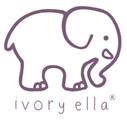 Ivory Ella  “Pay it Forward” Contest ApplicationIvory Ella will accept entries starting on September 7, 2018 12:00 am until September 28, 2018 11:59 pm. Institution Information		Contact InformationNon-Profit InformationNon-Profit Name: Check if organization 5013c is attached/submitted.Please attach maximum 250 words explaining why your school has chosen to work with the above non-profit.All submissions should be sent to giving@ivoryella.comDisclaimer and SignatureI (we) certify that no professional or videographers were used in this submission. All content was created organically by the students.I (we) certify that the non-profit has been contacted and the students have permission to partner with the non-profit.I (we) certify that this school is a member of the SkillsUSA organization.Good Clothes for a Good Causewww.ivoryella.comSchool:  Address:Street AddressCityStateZIP CodeProgram Instructor:LastFirstM.I.Phone:EmailPrincipal/Director:LastFirstFirstFirstM.I.Phone:EmailAddress:Street AddressCityStateZIP CodeContact:LastFirstM.I.Phone:EmailSignature:Date: